Российская ФедерацияМинистерство труда и социальной защиты населения СКГБСУСОН «Ставропольский краевой геронтологический центр»Протокол«24» августа 2023 г.                                                                                         №3Ведущий собрания - К.Э. БольбатСекретарь — Калядина Е.А.Члены попечительского совета, принявшие участие: 		Скрынников Антоний Юрьевич (иерей Антоний), настоятель храма святого благоверного великого князя Дмитрия Донского и храма святой Варвары города Ставрополя;		Фаталиев Игорь Альбертович, председатель совета ветеранов города Ставрополя, депутат Думы города Ставрополя;		Кашурин Иван Николаевич, депутат Ставропольской городской Думы, член правления нотариальной палаты Ставропольского края, заместитель председателя Совета молодых нотариусов Ставрополья, нотариус города Ставрополя;		Кечеджиева Светлана Геннадьевна, заведующая кафедрой гериатрии и медико-социальной экспертизы с курсом общей врачебной практики Ставропольского государственного медицинского университета;		Фоменко Максим Игоревич, помощник депутата Государственной Думы Российской Федерации, заместитель директора Ставропольского филиала Московского педагогического государственного университета;Плугина Елена Виталиевна, начальник отдела по организационным и общим вопросам ГУП СК «Ставропольводоканал»;Шаталова Альбина Арчиловна, адвокат.ПОВЕСТКА ДНЯ:Создание музея Ставропольского краевого геронтологического центра в канун 45-летия учрежденияПодготовка учреждения к осенне-зимнему периоду. 1. СЛУШАЛИ: об определении места расположения музея в учреждении, необходимых мероприятиях для его создания, определении выставочных экспонатов.Докладчик: директор Больбат К.Э.РЕШИЛИ:	утвердить создание музея.СЛУШАЛИ: о мероприятиях, планируемых осуществить в целях подготовки к осенне-зимнему периоду.Докладчик: заместитель директора Чужмаков И.М.РЕШИЛИ: утвердить план мероприятий.Ведущий собрания                                                                                  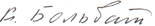 К.Э. БольбатСекретарь       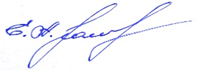  Е.А. Калядина                       